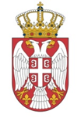 REPUBLIKA SRBIJANARODNA SKUPŠTINAOdbor za evropske integracije20 Broj: 06-2/501-1530. decembar 2015. godineB e o g r a dZAPISNIKČETRDESETOSME SEDNICE ODBORA ZA EVROPSKE INTEGRACIJE NARODNE SKUPŠTINE REPUBLIKE SRBIJEPETAK, 27. NOVEMBAR 2015. GODINE	Sednica je počela u 10.00 časova.	Sednicom je predsedavao predsednik Odbora Aleksandar Senić. Sednici su prisustvovali članovi Odbora Vesna Marković, Mira Petrović i Gordana Čomić i zamenici članova Odbora Sanja Vlahović, Vladimir Orlić, Dragan Polovina, Aleksandra Jerkov, Nenad Nikolić i Mirjana Andrić. Sednici nisu prisustvovali članovi Odbora Dragan Šormaz, Katarina Šušnjar, Branko Ružić, Ivan Bauer, Elvira Kovač i Bojan Kostreš. 	Sednici su prisustvovali i predstavnici Siniša Tanacković, pomoćnik ministra rudarstva i energetike i Milica Zorić iz Ministarstva rudarstva i energetike, kao i Ivan Antonijević, iz Kancelarije za evropske integracije.Na predlog predsednika Odbora, usvojen je sledećiD n e v n i  r e dPredlog zakona o rudarstvu i geološkim istraživanjima, koji je podnela Vlada (broj 310-2925/15 od 6. novembra 2015. godine), u načelu. Pre prelaska na dnevni red usvojeni su zapisnici sa 44. i 45. sednice Odbora.Tačka 1.	Predsednik Odbora je otvorio prvu tačku dnevnog reda, Predlog zakona o rudarstvu i geološkim istraživanjima i reč dao predstavnicima predlagača. S. Tanacković je naveo da je razlog za donošenje novog zakona potreba potpunijeg regulisanja obaveza u delatnosti geoloških istraživanja u rudarstvu. Ovim Predlogom zakona prvi put se uvode strateške mineralne sirovine, menjaju se ovlašćenja lokalne samouprave u vezi izdavanja dozvola za geološka istraživanja. Nadoknada za mineralnu sirovinu nije menjana ovim Predlogom zakona, pošto će biti promenjena novim zakonom čije usvajanje je predviđeno do kraja godine. U izradi ovog Predloga zakona učestvovali su predstavnici većeg broja domaćih firmi, stručne javnosti i drugih organizacija. M. Zorić je navela da predloženi Predlog zakona zamenjuje postojeći zakon iz 2011. godine, koji je već delimično usklađen sa evropskim propisima. Ovim Predlogom zakona nije promenjen nivo usklađenosti već je potrebno doneti podzakonske akte kojima bi bile preuzete obaveze iz tri direktive koje se odnose na ovu oblast. Navela je obaveze koje će Republika Srbija morati da sprovede u okviru Poglavlja 27.	U daljoj diskusiji G. Čomić je postavila pitanja u vezi sa rešenjem vezanim za štrajk u Predlogu zakona, sa rešenjima vezanim za otpad tj. naftnu isplaku, da se uporede nadležnosti Geološkog instituta u vežećem zakonu i u ovom predlogu, da se razjasni izraz kompetentno stručno lice, da se precizira koliko je tačno lokalnih samouprava dalo dozvole za geološka istraživanja, tj. koje lokalne samouprave nisu primenjivale zakon ili su odbile da izdaju dozvole.	S. Tanacković je odgovorio da je zabranjen štrajk samo u jamskim prostorijama i drugim objektima i prostorija u kojima postoji opasnost po život i rad, što je navedeno u članu 155, i naveo da se tu radi o zabrani štrajka u metanskim jamama. M. Zorić je odgovorila da je članom tri definisan rudarski otpad i da je ovim terminima obuhvaćen sav rudarski otpad, što bi uključilo i naftnu isplaku, s tim da je ponudila da se još jednom izvrše konsultacije sa rudarskim inženjerima koji su definisali terminie u članu tri. S. Tanasković je naveo koje poslove obavlja Geološki zavod a M. Zorić je odgovorila da su ovim Predlogom zakona ovlašćenja Geološkog zavoda povećana i dodala da je izraz kompetentno lice unesen u Predlog zakona u skladu sa pravilima koja se odnose na način i postupak utvrđivanja klasifikacije i kategorizacije rezervi mineralnih sirovina i dodala da su to evropski standardi u izveštavanju klasifikacije i kategorizacije rezervi mineralnih sirovina. Što se tiče lokalnih samouprava navela je da postoji tabela opština sa svim izjašenjima, dopisima, sa brojevima i datumima u vezi sa izdavanjem ovlašćenja i to mogu da dostave Odboru.  S. Atanacković je dodao da se bez saglasnosti oština nije moglo izdati odobrenje za izradu rudarskog objekta, tj. bez saglasnosti opština ministarstvo nije moglo da izdaje rešenja za izvođenje radova.A. Jerkov je navela da je u odgovoru na prvo pitanje rečeno nešto što u zakonu ne piše, u članu 155 stav 2 se ne pominju metanske jame. Dodala je da odredbe o štrajku, posebno u slučaju kad se preti zatvorom ne treba da budu propisane ovim zakonom, već zakonom o štrajku. V. Orlić je izneo mišljenje da se bespotrebno zakomplikovala rasprava oko detalja koji i nisu toliko nejasni.Kako je u međuvremenu izgubljen kvorum za odlučivanje, predsednik Odbora je dao pauzu od pola sata.Sednica je nastavljena u 11.30 časova. Nastavku sednice je predsedavao Aleksandar Senić, a prisustvovali su članovi Odbora Vesna Marković i Mira Petrović, i zamenici članova Odbora Sanja Vlahović, Vladimir Orlić, Dragan Polovina, Sanja Nikolić, Nenad Nikolić i Mirjana Andrić. Nastavku sednice nisu prisustvovali članovi Odbora Dragan Šormaz, Katarina Šušnjar, Branko Ružić, Gordana Čomić, Nataša Vučković, Ivan Bauer, Elvira Kovač i Bojan Kostreš. V. Orlić je završio izlaganje pozivom da Odbor podrži ovaj Predlog zakona i dodao i da će i Poslanička grupa SNS imati amandmane radi pojašnjenja nekih terminoloških pitanja. A. Senić je rekao da je rečeno da se ovim Predlogom zakona definišu mineralne sirovine od strateškog značaja što nije bilo regulisano važećim zakonom i da je rečeno da se između ostalog i  olovo, cink i antimon proglašavaju sirovinama od strateškog značaja za Republiku Srbiju a to se ne vidi u članu 4. Pitao je i koliko su povećani zaštitni prostori oko eksploatacionog polja i koji su bili kriterijumi za to povećanje. S. Atanacković je odgovorio da su naknadno dodati olovo i cink, a antimon nije jer ga nema u dovoljnim količinama. Dodao je da je Predlogom zakona predviđeno da Vlada može svojim aktom da proglasi određenu mineralnu sirovinu strateškom u slučaju da se utvrdi da je to ekonomski opravdano. Što se tiče zaštitnih prostora oko eksplatacionog polja tu je već urađen amandman i to biti vraćeno na postojeće stanje. 	Kako se više niko od prisutnih nije javio za reč, predsednik Odbora je zaključio raspravu i stavio na glasanje Predlog zakona o rudarstvu i geološkim istraživanjima, u načelu. Predlog je usvojen većinom glasova.Sednica je završena u 11.40 časova. Na sednici Odbora vođen je tonski zapis.SEKRETAR ODBORA                                                           PREDSEDNIKA ODBORAAleksandar Đorđević				                                    Aleksandar Senić